wmGgGmGgB Gi AbyK~‡j A_v©q‡bi Rb¨ ‡gqv`x FY Av‡e`b dig(¯’vqx m¤ú` (Fixed Asset) wewb‡qv‡Mi Rb¨)(FY Av‡e`bKvix KZ…©K c~iY Kwi‡Z nB‡e)1|   Av‡e`bK…Z F‡Yi cwigvYt  ---------------------------UvKv|2|   F‡Yi †gqv` t 3|   F‡Yi D‡Ïk¨t4|   FY Av‡e`bKvix/Av‡e`bKvix cÖwZôv‡bi bvgt5|   Av‡e`bKvix/Av‡e`bKvixM‡Yi/cwiPvjKM‡Yi Z_¨vewjt UxKvt   Av‡e`bc‡Îi cÖwZ c„ôv Av‡e`bKvix/Av‡e`bKvixMY KZ…©K ¯^vÿwiZ nB‡Z nB‡e|t 02 t6|   D‡`¨vM/cÖvwZôvwbK Z_¨vw`t7|  D‡`¨vM/ cÖwZôv‡bi gvwjKvbvaxb m¤ú‡`i weeiYt                                                                                                   (jÿ UvKvq)8|   D‡`¨vM/cÖvwZôvb msµvšÍ e¨emvwqK Z_¨vw`t9|   FY Av‡e`bKvix cÖwZôv‡bi we`¨gvb `vq‡`bv (-----------------ZvwiL wfwËK)tt 03 t10|   mn‡hvMx cÖwZôvb/D‡`¨v³v‡`i gvwjKvbvaxb Ab¨vb¨ cÖwZôv‡bi bv‡g we`¨gvb `vq‡`bv (------------ZvwiL wfwËK) (cÖ‡hvR¨ †ÿ‡Î) t11|  F‡Yi Rb¨ cÖ¯ÍvweZ RvgvbZ (cÖ‡hvR¨ †ÿ‡Î)t K)   Rwgi weeiYtL)   BgviZ/KviLvbv feb/¸`vg BZ¨vw`i weeiY (cÖ‡hvR¨ †ÿ‡Î)tM)   Ab¨vb¨t  (hš¿cvwZ, †PK, mÂqcÎ, †gqvw` AvgvbZ, M¨vivw›U BZ¨vw`) (cÖ‡hvR¨ †ÿ‡Î)N)    Rvwgb`vi m¤úwK©Z Z_¨vw` (cÖ‡hvR¨ †ÿ‡Î)tt04t12|  D‡`¨vM/ cÖwZôvb mswkøó Z_¨vejx (cÖ‡hvR¨ †ÿ‡Î) t   K)  D‡`¨vM/ cÖwZôvb ¯’vc‡bi ermit     L)  D‡`¨vM/ cÖwZôv‡bi we`¨gvb hš¿cvwZt  M)   100% ÿgZvq Drcv`b (evwl©K) t   N)   eZ©gvb Drcv`b (evwl©K)tO)   cieZx©  erm‡ii Drcv`btt05tP)   KuvPvgvjt13|   ¸`vg/‡kv-iæg Gi weeiY t14|  cÖwZôv‡bi A_v©qb msµvšÍ Z_¨vw` tt06tL)   cieZ©x erm‡ii cÖv°jb (cÖ¯ÍvweZ)t  µq msµvšÍ Z_¨t  weµq msµvšÍ Z_¨t15|   c‡Y¨i wecYb (cÖ‡hvR¨ †ÿ‡Î)tK)  GjvKvmn e¨enviKvixi bvgtL)  evRv‡i Abyiƒc cY¨ Drcv`bKvix cÖwZôvb (mg~n)-Gi bvg (mg~n) D‡jøL Kiv hvB‡Z cv‡i|16|   Drcvw`Z c‡Y¨i (mg~n) cÖ¯ÍvweZ weµq g~j¨ Ges †`kxq evRv‡i Abyiƒc cY¨ _vwK‡j Dnvi g~j¨(gvïj Ges gvj †cŠuQv‡bvi e¨qmn) D‡jøL Kiæb (cÖ‡hvR¨ †ÿ‡Î)t  t07t17|  jvf ÿwZi wnmve t18|   PjwZ cwim¤ú`/PjwZ `v‡qi weeibtt08t19|  D‡`¨vM/cÖwZôv‡bi GK erm‡ii bM` cÖevn weeiYxt20|   Ab¨vb¨ Z_¨vw`t(K)  D‡`¨vM/cÖwZôvbwU weMZ 12gv‡m †Kvb FY Av‡e`b K‡i _vK‡j mswkøó e¨vs‡Ki bvg----------------------Ges evwZj nBqv _vwK‡j, evwZj nIqvi KviYt (L)  D‡`¨vM/cÖwZôvb Gi bv‡g BwZc~‡e© †Kvb AvBbMZ e¨e¯’v †bIqv nBqv _vwK‡j Zrm¤ú©wKZ weeiYt (M)  D‡`¨vM /cÖwZôvb KZ©…K BwZc~‡e© M„nxZ †Kvb FY cybtZdwmj Kiv n‡j ev F‡Yi †Kvb wKw¯Í 02(`yB) gv‡mi AwaK †Ljvcx nBqv _vwK‡j Zvi weeiYtt09t21|   cÖZ¨qbcÎ(K)   Avwg/Avgiv GB g‡g© njd Kwiqv †Nvlbv Kwi‡ZwQ †h e¨vsK KZ…K mieivnK…Z FY Av‡e`b cÎLvwb mg¨K fv‡e Dcjwä Kwiqv mKj Z_¨vw` ms‡hvRbc~e©K ¯^vÿi KwiqvwQ| GB Av‡e`bc‡Î Avwg/Avgiv †h Z_¨ w`qvwQ Zvnv Avgvi/Avgv‡`i Ávb I wek¦vmg‡Z mZ¨ Ges Bnv‡Z †Kvb wKQz †Mvcb Kiv nq bvB|(L)   Av‡e`bc‡Î cª`Ë Z_¨vejx cieZ©x‡Z fzj/wg_¨v ewjqv cÖwZcbœ nB‡j e¨vsK KZ…K PvwnevgvÎ Abv`vqx F‡Yi m¤ú~Y© UvKv my`mn cwi‡kva Kwi‡Z eva¨ _vwKe| GQvovI e¨vsK Avwg/Avgv‡`i weiæ‡× AvBbvbyM †`Iqvbx/‡dŠR`vix gvgjv `v‡qi Kwi‡Z cvwi‡e|(M)  GB FY Av‡e`bcÎ `vwL‡ji Kvi‡b e¨vs‡Ki FY gÄyixi wel‡q †Kvb eva¨evaKZv _vwK‡e bv|(N) evsjv‡`k K…wl e¨vsK cª‡qvRb‡ev‡a mswkøó cÖwZôvb Ges Av‡e`bKvix mswkøó‡`i wel‡q †h‡Kvb e¨vsK/Avw_©K cÖwZôvb/Ab¨ †h‡Kvb cÖwZôvb n‡Z Z_¨ msMÖn Ki‡j Avgvi/Avgv‡`i †Kvb AvcwË _vK‡e bv|mvÿxmg~nAv‡e`bKvixe„‡›`i ¯^vÿ‡ii h_v_©Zv kvLv e¨e¯’vcK/g~j¨vqbKvix Kg©KZ©v KZ…©K cÖwZcv`b Kwi‡Z nB‡e|t10t22|  †cÖvcvBUvi/Askx`vi/cwiPvjK‡`i njdbvgv I ‡NvlbvcÎt (cÖ‡Z¨‡Ki Avjv`v †NvlbvcÎ `vwLj Kwi‡Z nB‡e)K)  e¨w³MZ Z_¨vw`tL)   `vq I m¤ú` (we¯ÍvwiZ)      t                                      (jÿ UvKvq)M)   weMZ 5 erm‡ii g‡a¨ FY msÎævšÍ †Kvb mvwU©wd‡KU/A_©FY Av`vjZ ev Ab¨ †Kvb Av`vj‡Z gvgjv  nBqv _vwK‡j Zvi weeiY w`btN)    e¨emv Ges wkí welqK AZxZ AwfÁZvtO)   AsMxKvibvgv I †NvlbvcÎtAvwg GB g‡g© cÖZ¨qb Kwi‡ZwQ †h GB Av‡e`bc‡Îi mv‡_ `vwLjK…Z mg~`q Z_¨/weeiY I `wjjvw` mwVK, mZ¨ I c~Y©v½| GQvovI Avwg fwel¨‡Z e¨vs‡Ki cÖ‡qvR‡b mKj cªKvi Z_¨ I KvMRcÎ `vwLj Kivi AsMxKvi Kwi‡ZwQ|Av‡e`bc‡Îi mv‡_ cÖ‡`q KvMRc‡Îi †PKwjóMÖvnK cÖwZôv‡bi bvg I wVKvbvt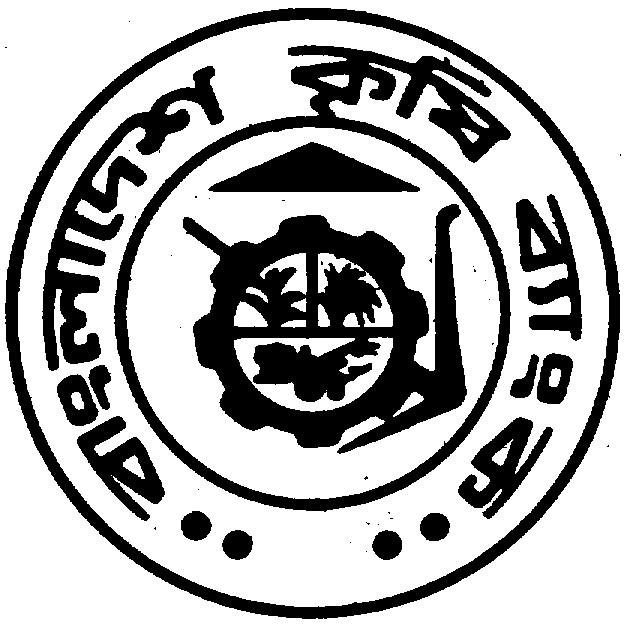 evsjv‡`k K…wl e¨vsK--------------kvLvAÂj-----------------‡Rjv------------------|we‡Kwe Gj Gd -2 (wmGgGmGgB) kvLv KZ…©K c~ibxq kvLv KZ…©K c~ibxq(1) FY †Km bs--------------------------------(3) Av‡e`bK…Z F‡Yi cwigvY--------------------(5) Av‡e`b/cÖwµqvKiY wd MÖnYKvixi ¯^vÿi I ZvwiL-------------------------------    mxj----------------------------------------(2) cÖvwßi ZvwiL--------------------------------------(4) Av‡e`b/cÖwµqvKiY wdi cwigvY--------------------    f¨vU------------------------------------------------    Ab¨vb¨----------------------------------------------(1) FY †Km bs--------------------------------(3) Av‡e`bK…Z F‡Yi cwigvY--------------------(5) Av‡e`b/cÖwµqvKiY wd MÖnYKvixi ¯^vÿi I ZvwiL-------------------------------    mxj----------------------------------------    †gvUt -----------------------------------------------(6) wd Av`v‡qi iwk` bs I ZvwiL------------------------µt bsAv‡e`bKvix/Av‡e`bKvixM‡Yi bvg (Nick name mn), wcZvi/ ¯^vgxi bvgGbAvBwW b¤^ieqmeZ©gvb wVKvbvI ¯’vqx wVKvbvmn‡Uwj‡dvb/ ‡gvevBj bv¤^vi/wUAvBGb b¤^icÖwZôv‡bc`gh©v`vwkÿvMZ †hvM¨Zv†kqvi msL¨v, nvi I g~j¨(1)(2)(3)(1)e¨emvi aiYtwkí/e¨emv/‡mevwkí/e¨emv/‡mevwkí/e¨emv/‡mevwkí/e¨emv/‡mev(2)Drcvw`Z cY¨/†mev/e¨emvi bvgt(3)Kg©iZ Rbejtcyiælgwnjv‡gvU(3)Kg©iZ Rbejt¯’vqx(3)Kg©iZ RbejtA¯’vqx(4)¯’vqx m¤ú‡`i g~j¨                                   (f~wg I KviLvbv feb e¨wZZ)tµt bsm¤ú‡`i weeiYµqg~j¨eZ©gvb evRvi g~j¨(1)f~wg(2)BgviZ(3)hš¿cvwZ(4)AvmevecÎ(5)Kw¤úDUvi(6)hvbevnb(7)Ab¨vb¨(8)cÖwZôv‡bi gvwjKvbvaxb mn‡RbM`vqb‡hvM¨ m¤ú‡`i weeiYt                   me©‡gvU g~j¨(K)e¨emv cÖwZôvb/ cÖK‡íi bvgt(L)gvwjKvbvi aiYt†cÖvcvBUvikxc/cvU©bvikxc/cÖvt wjt †Kvs†cÖvcvBUvikxc/cvU©bvikxc/cÖvt wjt †Kvs†cÖvcvBUvikxc/cvU©bvikxc/cÖvt wjt †Kvs(M)wbeÜ‡bi ZvwiL I b¤^it(N)g~jab KvVv‡gvtAby‡gvvw`Ztcwi‡kvwaZtAby‡gvvw`Ztcwi‡kvwaZtAby‡gvvw`Ztcwi‡kvwaZt(O)cÖKí/e¨emv ïiæi ZvwiL I A‡_©i Drmt(P)e¨emvwqK/ Awdm wVKvbvt(Q)e¨emv cÖwZôvb/cÖK‡íi Ae¯’vbte¨emv cÖwZôvb/cÖK‡íi Ae¯’vbte¨emv cÖwZôvb/cÖK‡íi Ae¯’vbte¨emv cÖwZôvb/cÖK‡íi Ae¯’vbte¨emv cÖwZôvb/cÖK‡íi Ae¯’vbt(R)e¨emv cÖwZôvb/KviLvbvi wVKvbv (hw` _v‡K)e¨emv cÖwZôvb/KviLvbvi wVKvbv (hw` _v‡K)e¨emv cÖwZôvb/KviLvbvi wVKvbv (hw` _v‡K)t(S)e¨emv cÖwZôvb /KviLvbvi f~wgi gvwjKvbv e¨emv cÖwZôvb /KviLvbvi f~wgi gvwjKvbv e¨emv cÖwZôvb /KviLvbvi f~wgi gvwjKvbv t(T)cÖwZôv‡bi AvqKi mb` bscÖwZôv‡bi AvqKi mb` bscÖwZôv‡bi AvqKi mb` bst(U)‡UªW jvB‡mÝ bs, Bmy¨i ZvwiL I me©‡kl †gqv`‡UªW jvB‡mÝ bs, Bmy¨i ZvwiL I me©‡kl †gqv`‡UªW jvB‡mÝ bs, Bmy¨i ZvwiL I me©‡kl †gqv`tµt bse¨vsK/ Avw_©K cÖwZôv‡bi bvgF‡Yi cÖKvigÄyixi ZvwiLF‡Yi cwigvYFY w¯’wZ‡gqv‡`vËxY©‡`q ZvwiL /‡gqv`µt bsFY MÖwnZv/  cÖwZôv‡bi bvge¨vsK/Avw_©K cÖwZôv‡bi bvggÄyixi ZvwiLF‡Yi cÖKviF‡Yi cwigvYFY w¯’wZ‡gqv‡`vËxY©‡`qZvwiL  /†gqv`_vbv  ‡gŠRvLwZqvb bs`vM bsRwgicwigvYRwgi cÖK…wZ (bvj/evwYwR¨K/AvevwmK/‡cŠimfvaxb/Ab¨vb¨)¯^Z¡ m¤ú‡K©gšÍe¨weeiY_vbv‡gŠRvLwZqvb bs`vM bsRwgi cwigvYwbg©v‡Yi ermi, aiY     I AvqZb¯^Z¡ m¤ú‡K© gšÍe¨µt btweeiYg~j¨/UvKvi cwigvYµt btRvwgb`v‡ii bvg, wcZv/¯^vgxibvg I c~b© wVKvbv (RvZxqcwiPqcÎ bs I †gvevBj b¤^i)FY Av‡e`bKviximv‡_ m¤úK©Rvwgb`v‡ii  Avw_©KmsMwZi weeiYwZwb Ab¨ †Kvb F‡Yiwecix‡Z Rvwgb`vi nB‡jZvi weeiYµt bshš¿cvwZi cÖKvi/bvgcÖ¯‘ZKvix †`k I ermiPvjy hš¿cvwZi msL¨vµqg~j¨/BDwbU‡gvU g~j¨ (nvRvi UvKvq)me©‡gvU tµt bsc‡Y¨i cÖKvi/bvg‡gvU evwl©K Drcv`bweµqgyj¨/GKK‡gvU weµq (nvRvi UvKvq)µwgK bsDrcvw`Z cY¨cwigvYg~j¨/GKKweµq g~j¨  (†gvU)evwl©K  Drcv`b ÿgZvi-------% e¨eüZ nBqv‡Q‡gvU‡gvUµwgK bsDrcvw`Z cY¨cwigvYg~j¨/GKK‡gvU weµq g~j¨evwl©K Drcv`b ÿgZvi-------% e¨eüZ nB‡e‡gvU‡gvUm‡e©v”P ch©v‡q Pvwn`vi mgq D‡jøLc~e©K wb¤œewY©Z QK Abyhvqx 100% ÿgZv e¨envi mv‡c‡ÿ cÖK‡íi Rb¨ m‡e©v”P ch©v‡q Ges ¯^vfvweK ch©v‡q c„_Kfv‡e KvuPvgv‡ji Pvwn`v wbiƒcb Kwi‡Z nB‡e| (cÖ‡qvR‡b c„_K KvMR mshy³ Kiv hvB‡Z cv‡i)|µwgK bs        c‡Y¨i cÖKvi  GKK g~j¨ cwigvb 100% ÿgZvq   ‡gvU e¨q(nvRvi UvKvq)µt bsAe¯’vb (‡gŠRv bs, LwZqvb bs, `vM bs, ‡nvwìs bs)wbR¯^/ fvovK…Z (fvovK…Z n‡j †gqv`mn)AvqZb100%AvqZ‡b aviYÿgZv80%AvqZ‡b aviYÿgZv80% AvqZ‡b gRy`‡hvM¨ c‡Y¨i g~j¨(we‡eP¨†ÿ‡Î)14.1D‡`¨vM/cÖwZôv‡bi e¨q I Avw_©K ms¯’vbD‡`¨vM/cÖwZôv‡bi e¨q I Avw_©K ms¯’vbD‡`¨vM/cÖwZôv‡bi e¨q I Avw_©K ms¯’vbD‡`¨vM/cÖwZôv‡bi e¨q I Avw_©K ms¯’vbD‡`¨vM/cÖwZôv‡bi e¨q I Avw_©K ms¯’vbweeiYte¨qK…Ze¨qZe¨‡gvU e¨qf~wg Dbœqbt`vjvb I cyiKg©thš¿cvwZtg~jabx m¤ú`tAb¨vb¨ ¯’vqx m¤ú`t‡gvU e¨qt(K) e¨vs‡Ki FY (...........%)----------------------UvKv----------------------UvKv----------------------UvKv(L) D‡`¨v³vi gvwR©b (...........%)t--------------------- UvKv--------------------- UvKv--------------------- UvKv‡gvU e¨vsK I D‡`¨v³vi wewb‡qvMK…Z g~ja‡bi cwigvY (K+L)‡gvU e¨vsK I D‡`¨v³vi wewb‡qvMK…Z g~ja‡bi cwigvY (K+L)t--------------------- UvKv--------------------- UvKv--------------------- UvKv  µtbs        c‡Y¨i bvg  evwl©K µq(msL¨v/cwigvY)GKK µqg~j¨  ‡gvU µqg~j¨  (nvRvi UvKvq)      gšÍe¨  µtbs       c‡Y¨i bvg  evwl©K weµq(msL¨v/cwigvY) GKK weµqg~j¨‡gvU weµqg~j¨ (nvRvi UvKvq)        gšÍe¨µtbsDrcvw`Z c‡Y¨i bvgGKK weµqg~j¨(cÖ¯ÍvweZ)‡`kxq evRv‡i we`¨gvb Abyiƒc c‡Y¨i bvgGKK weµqg~j¨(gvkyjmn)gšÍe¨welqe¯‘c~e©eZx ermi (....................ZvwiL nB‡Z....................ZvwiL ch©šÍ)eZ©gvb ermi (....................ZvwiL nB‡Z....................ZvwiL ch©šÍ)cieZ©x ermi(m¤¢ve¨) (....................ZvwiL nB‡Z....................ZvwiL ch©šÍ)Drcv`b ÿgZvi e¨envi%%% weµq AvqcY¨ µq  (Drcv`b e¨qmn)MÖm gybvdvmvavib I cÖkvmwbK e¨qAcv‡iwUs gybvdvF‡Yi my`bxU cÖwdUPjwZ `vqPjwZ cwim¤ú`PjwZ cwim¤ú`µq eve` cvIbv`viMY  UvKv---------------(e¨vs‡K evÆvK…Z wejmn)e¨vs‡Ki FY              UvKv----------------Ab¨vb¨ PjwZ `vq        UvKv----------------(wbw`©ó Kwiqv D‡jøL Kwi‡Z nB‡e)KvuPvgvjUvKv---------------µq eve` cvIbv`viMY  UvKv---------------(e¨vs‡K evÆvK…Z wejmn)e¨vs‡Ki FY              UvKv----------------Ab¨vb¨ PjwZ `vq        UvKv----------------(wbw`©ó Kwiqv D‡jøL Kwi‡Z nB‡e)cÖwµqvaxb gRy`UvKv---------------µq eve` cvIbv`viMY  UvKv---------------(e¨vs‡K evÆvK…Z wejmn)e¨vs‡Ki FY              UvKv----------------Ab¨vb¨ PjwZ `vq        UvKv----------------(wbw`©ó Kwiqv D‡jøL Kwi‡Z nB‡e)‰Zix cY¨UvKv---------------µq eve` cvIbv`viMY  UvKv---------------(e¨vs‡K evÆvK…Z wejmn)e¨vs‡Ki FY              UvKv----------------Ab¨vb¨ PjwZ `vq        UvKv----------------(wbw`©ó Kwiqv D‡jøL Kwi‡Z nB‡e)e¨vs‡Ki evÆvK…Z wejmn cÖvc¨UvKv---------------µq eve` cvIbv`viMY  UvKv---------------(e¨vs‡K evÆvK…Z wejmn)e¨vs‡Ki FY              UvKv----------------Ab¨vb¨ PjwZ `vq        UvKv----------------(wbw`©ó Kwiqv D‡jøL Kwi‡Z nB‡e)e¨vs‡K iwÿZ bM`UvKv---------------µq eve` cvIbv`viMY  UvKv---------------(e¨vs‡K evÆvK…Z wejmn)e¨vs‡Ki FY              UvKv----------------Ab¨vb¨ PjwZ `vq        UvKv----------------(wbw`©ó Kwiqv D‡jøL Kwi‡Z nB‡e)bM` A_©UvKv---------------µq eve` cvIbv`viMY  UvKv---------------(e¨vs‡K evÆvK…Z wejmn)e¨vs‡Ki FY              UvKv----------------Ab¨vb¨ PjwZ `vq        UvKv----------------(wbw`©ó Kwiqv D‡jøL Kwi‡Z nB‡e)Ab¨vb¨ PjwZ cwim¤ú`UvKv---------------µq eve` cvIbv`viMY  UvKv---------------(e¨vs‡K evÆvK…Z wejmn)e¨vs‡Ki FY              UvKv----------------Ab¨vb¨ PjwZ `vq        UvKv----------------(wbw`©ó Kwiqv D‡jøL Kwi‡Z nB‡e)(wbw`©ó Kwiqv D‡jøL Kwi‡Z nB‡e)(wbw`©ó Kwiqv D‡jøL Kwi‡Z nB‡e)‡gvU‡gvU‡gvUbM` AvšÍtcÖevncwigvY1|  gvwj‡Ki wewb‡qvM2|  e¨vsK F‡Yi Rb¨ Av‡e`bK…Z 3|  weµq/‡mev nB‡Z cÖvß4|  Ab¨vb¨ Drm(wbw`©ófv‡e D‡jøL Kwi‡Z nB‡e)UvKv1|  gvwj‡Ki wewb‡qvM2|  e¨vsK F‡Yi Rb¨ Av‡e`bK…Z 3|  weµq/‡mev nB‡Z cÖvß4|  Ab¨vb¨ Drm(wbw`©ófv‡e D‡jøL Kwi‡Z nB‡e)UvKv1|  gvwj‡Ki wewb‡qvM2|  e¨vsK F‡Yi Rb¨ Av‡e`bK…Z 3|  weµq/‡mev nB‡Z cÖvß4|  Ab¨vb¨ Drm(wbw`©ófv‡e D‡jøL Kwi‡Z nB‡e)UvKv1|  gvwj‡Ki wewb‡qvM2|  e¨vsK F‡Yi Rb¨ Av‡e`bK…Z 3|  weµq/‡mev nB‡Z cÖvß4|  Ab¨vb¨ Drm(wbw`©ófv‡e D‡jøL Kwi‡Z nB‡e)UvKv                                               †gvUt   UvKv                                               †gvUt   UvKvbM` ewntcÖevncwigvY1|  g~jab e¨q2|  PjwZ cwim¤ú‡`i e„w× (µq) 3|  Avw_©K e¨q4|  Ki5|  Ab¨vb¨ hw` _v‡K(wbw`©ófv‡e D‡jøL Kwi‡Z nB‡e)UvKv1|  g~jab e¨q2|  PjwZ cwim¤ú‡`i e„w× (µq) 3|  Avw_©K e¨q4|  Ki5|  Ab¨vb¨ hw` _v‡K(wbw`©ófv‡e D‡jøL Kwi‡Z nB‡e)UvKv1|  g~jab e¨q2|  PjwZ cwim¤ú‡`i e„w× (µq) 3|  Avw_©K e¨q4|  Ki5|  Ab¨vb¨ hw` _v‡K(wbw`©ófv‡e D‡jøL Kwi‡Z nB‡e)UvKv1|  g~jab e¨q2|  PjwZ cwim¤ú‡`i e„w× (µq) 3|  Avw_©K e¨q4|  Ki5|  Ab¨vb¨ hw` _v‡K(wbw`©ófv‡e D‡jøL Kwi‡Z nB‡e)UvKv1|  g~jab e¨q2|  PjwZ cwim¤ú‡`i e„w× (µq) 3|  Avw_©K e¨q4|  Ki5|  Ab¨vb¨ hw` _v‡K(wbw`©ófv‡e D‡jøL Kwi‡Z nB‡e)UvKv                                               †gvUt   UvKv                                               †gvUt   UvKvbM` D×…Ë/NvUwZUvKv--------------------------------------cÖviw¤¢K bM`/e¨vs‡K Mw”QZ A_©tUvKv--------------------------------------mgvcbx bM`/ e¨vs‡K Mw”QZ A_©tUvKv---------------------------------------  ZvwiL-------------------------------          Av‡e`bKvixi (MY) ¯^vÿi(mxjmn)  ¯’vb---------------------------------          Av‡e`bKvixi (MY) ¯^vÿi(mxjmn)mvÿitmvÿitbvgtbvgtRvZxq cwiPqcÎ bstRvZxq cwiPqcÎ bst†Uwj‡dvb/‡gvevBj b¤^it†Uwj‡dvb/‡gvevBj b¤^itwcZvi bvgtwcZvi bvgtgvZvi bvgtgvZvi bvgt eZ©gvb wVKvbvt eZ©gvb wVKvbvt¯’vqx wVKvbvt¯’vqx wVKvbvtbvgtRvZxq cwiPq cÎ b¤^itB-wUb bv¤^vi (hw` _v‡K)twcZvi bvgtgvZvi bvgteZ©gvb wVKvbv (evm¯’vb)tAwd‡mi wVvKvbv (hw` _v‡K)t¯’vqx wVKvbvt‰eevwnK Ae¯’vtwbf©ikxj m`m¨ msL¨vt¯^vgx/¯¿xi bvgt¯^vgx/¯¿x Gi †ckvt¯^vgx/¯¿x Gi evwl©K Avqt ¯^vgx/¯¿xi Awd‡mi wVKvbv(‡Uwj‡dvb b¤^imn)tAb¨vb¨ Drm n‡Z Avqtµt bsm¤ú‡`i weeiYAe¯’vb I cwigvY (‡gŠRv, LwZqvb, `vM bs mn)µq  g~j¨/  wbg©vb g~j¨wbg©v‡Yi aiY Ges ermieZ©gvb evRvi g~j¨‡Kv_vI eÜK _vK‡j cÖwZôv‡bi bvg I F‡Yi eZ©gvb w¯’wZbxU m¤ú`1)f~wg  2)BgviZ3)Ab¨vb¨ wkí/ e¨emv cÖwZôvb 4)m¦Y©vjsKvi5)mÂqcÎ/ †gqv`x AvgvbZ6) bM` I e¨vs‡K Rgv7)M¨vivw›U8)Ab¨vb¨me©‡gvU¯’vbt ZvwiLt¯^vÿitD‡`¨v³v/Askx`vi/ cwiPvjKµt bs`wjjcÎvw`/KvMRcÎvw`e¨vsK KZ…K M„nxZ n‡q‡Q wKbv?e¨vsK KZ…K M„nxZ n‡q‡Q wKbv?gšÍe¨  n¨uv  bv01|mxjmn m`¨ c~ibK„Z I m¦vÿwiZ FY Av‡e`b dig (cÖ‡qvRbxq msL¨K);02|cÖ‡qvRbxq msL¨K cvm‡cvU© mvB‡Ri mZ¨vwqZ Qwe;03|RvZxq cwiPqcÎ/WªvBwfs jvB‡mÝ/‰ea cvm‡cvU© Gi mZ¨vwqZ Abywjwc;04|nvjbvMv` Bmy¨K…Z †UªW jvB‡mÝ Gi Abywjwc;05|B-wUb/ wUAvBGb mvwU©wd‡KUmn AvqKi cwi‡kv‡ai `vwjwjK cÖgvb (cÖ‡hvR¨ †ÿ‡Î);06|wmAvBwe wi‡cvU© msMÖn Kivi Rb¨ D‡`¨v³v/ Askx`vi/ cwiPvjK/ cÖwZôvb/ mn‡hvMx cÖwZôvb/ MÖæcf~³ cÖwZôvb Gi `vq‡`bvi wel‡q wbav©wiZ di‡g AsMxKibvgv;07|Askx`vix cÖKí/ cÖwZôv‡bi †ÿ‡Î †iwRóvW© cvU©bvikxc `wjj;08|‡Kv¤úvbxi †ÿ‡Î †iwRóªvi Ae R‡q›U ÷K †Kv¤úvbx KZ…K Aby‡gvw`Z †g‡gv‡iÛvg Ae G‡mvwm‡qkb, AvwU©‡Kj Ae G‡mvwm‡qkb Ges mvwUwd‡KU Ae BbK‡cv©‡ikb Gi mZ¨vwqZ Abywjwc;09|FY wnmve cwiPvjbv, FY MÖnb, `wjjvqb, †jb‡`b cwiPvjbvi Rb¨ †Kv¤úvbxi †evW© mfvi †iRy‡jkb;10|Ab¨vb¨ e¨vs‡Ki mv‡_ cwiPvwjZ AvgvbZ I FY wnmv‡ei weMZ 12(evi) gv‡mi weeibx;11|we`¨gvb/mnvqK cÖwZôv‡bi weMZ wZb erm‡ii wbwiÿxZ w¯’wZcÎ (cÖ‡hvR¨ †ÿ‡Î);12|Qwe I RvZxq cwiPqc‡Îi mZ¨vwqZ Abywjwcmn wbðqZv cÖ`vbKvixi m¤ú` Ges `vq Gi weeibx;13|wcwWwe/ AviBwe/wcweGm/wZZvm/evLivev` M¨vm †Kv¤úvbx n‡Z cÖvß we`¨yr/M¨vm wej cwi‡kv‡ai mZ¨vwqZ Abywjwc/mswkøó KZ…c‡ÿi m¤§wZcÎ;14|cwi‡ek `~lb wbqš¿b KZ…c‡ÿi wbKU n‡Z M„nxZ QvocÎ (cÖ‡hvR¨ †ÿ‡Î);15|wefvMxq eb Kg©KZ©vi wbKU n‡Z QvocÎ (KivZ Kj cwiPvjbvi †ÿ‡Î cÖ‡hvR¨);16|K…wl m¤úªmvib Awa`ßi n‡Z M„nxZ AbygwZcÎ (cvBKvix/LyPiv KxUbvkK gRy` I evRviRvZKi‡bi Rb¨);17| we‡ùviK Awa`ßi n‡Z M„nxZ AbygwZcÎ (†c‡Uªvj cv¤ú, M¨vm †ókb cwiPvjbv Ges M¨vm wmwjÛvi evRviRvZKi‡bi †ÿ‡Î);18|‡Rjv cÖkvmK/AwZwi³ †Rjv g¨vwR‡óªU Gi wbKU n‡Z AbygwZcÎ (wcÖw›Us †cÖm Gi †ÿ‡Î);19|WªvM jvB‡mÝ (cvBKvix I LyPiv Jla µqweµq I gRy‡`i Rb¨);20|‡`vKvb/My`v‡gi fvov/ c‡Rkb/ jxR Pzw³cÎ (Kgc‡ÿ wZb eQ‡ii Rb¨);21|AÎ e¨vsK/ Ab¨vb¨ e¨vs‡Ki wbKU n‡Z †fvMK…Z/‡fvMiZ F‡bi gÄyixc‡Îi Abywjwc; 22|cÖvw_©Z F‡Yi RvgvbZ wnmv‡e cÖKí f~wg/ mnvqK Rvgvb‡Zi g~j `wjjcÎ, GmG, AviGm, weGm, bvg Rvixi mvwU©dvBW LwZqvb, wWwmAvi, nvjm‡bi LvRbvi `vwLjv Ges gvwjKvbv ¯^‡Z¡i avivevwnKZvi ¯^c‡ÿ fvqv `wjj I mswkøó mKj KvMRcÎ| BgviZ eÜK MÖn‡bi †ÿ‡Î h_vh_ KZ…c‡ÿi Aby‡gvw`Z cø¨vb(wWRvBb Wªwqsmn), hš¿cvwZi ‡ÿ‡Î g~j¨mn ZvwjKv (¯’vbxq µ‡qi ‡ÿ‡Î K¨vk‡g‡gv, Avg`vbxi †ÿ‡Î Gjwmi Kwcmn mswkøó KvMRcÎ) I Ab¨vb¨ KvMRcÎ;23|wewmK KZ…K eiv×K…Z Rwgi †ÿ‡Î g~j eiv×cÎ, `Ljx¯^Z¡ eywS‡q †`qvi cÎ, nvjbvMv` wKw¯Í cwi‡kv‡ai cªZ¨qbcÎ, Ges FY weZi‡bi c~‡e© mgy`q wKw¯Í cwi‡kva c~e©K cÖ‡qvRbxq m¤úvw`Z gvwjKvbv `wjj;24|miKvi ev Ab¨ KZ…cÿ KZ…K eiv×K…Z Rwgi †ÿ‡Î f~wg gš¿bvjq/mswkøó KZ…cÿ n‡Z e¨vs‡Ki wbKU Rwg eÜK †i‡L FY MÖn‡bi AbvcwËcÎ;25|miKvix, Avav-miKvix ev ¯^vqZ¡kvwmZ ms¯’vi PvKzixRxex n‡j mswkøó wb‡qvMKvix/wbqš¿bKvix KZ…c‡ÿi wbKU ‡_‡K FY MÖn‡bi AbvcwË cÎ;26|e¨vs‡Ki h_vh_ KZ…cÿ KZ©…K cÖ¯‘ZK…Z cªKí mgvwß cÖwZ‡e`b (cÖ‡hvR¨ †ÿ‡Î);27|AvBwmAviAviGm m¤úv`b Ki‡Z n‡e (cÖ‡hvR¨ †ÿ‡Î);28|BGmwWwW m¤úv`b Ki‡Z n‡e (cÖ‡hvR¨ †ÿ‡Î);29|e¨vs‡Ki ZvwjKvfz³ ‡µwWU †iwUs †Kv¤úvbxi gva¨‡g †iwUs m¤úv`b Ki‡Z n‡e cÖ‡hvR¨ †ÿ‡Î);30|e¨vs‡Ki ZvwjKvfz³ Z…Zxq cÿ/mv‡f©qvi †Kv¤úvbx KZ…©K RvgvbwZ m¤úwË gyj¨vqb Ki‡Z n‡e cÖ‡hvR¨ †ÿ‡Î);31|Ab¨vb¨ Avek¨Kxq KvMRcÎvw` (wbw`©ófv‡e D‡jøL Kiæb)|	gvV Kg©KZv©/2q Kg©KZ©vkvLv e¨e¯’vcK